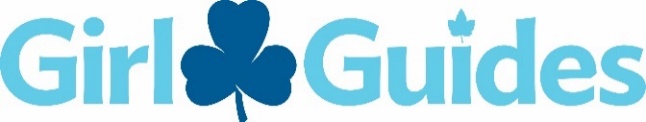 SOUTHERN VANCOUVER ISLAND AREAAPPLICATION FOR CANADA CORD/TRAILBLAZER LEADERSHIP GOLD AWARDTo be submitted to SVI Area Awards Committee by April 30 at midnightUnit Guider – please ensure that all information is completed in full and that a copy of this form is forwarded to both your District Commissioner AND the Area Awards Committee Applying for:☐  Canada Cord☐  Trailblazer Leadership Gold AwardThe above named has successfully completed all the requirements for the Award noted as currently outlined by Girl Guides of Canada program requirements.Submit completed application to sviareaawards@gmail.com January 2021Recipient’s name (verify spelling – will be used for formal certificate)Recipient iMIS NumberRecipient addressPhoneGirl e-mail addressFamily e-mail (if different)Unit NameDistrictDate CompletedSignature or iMIS of Unit GuiderUnit Guider NameUnit Guider PhoneSignature or iMIS of District Commissioner